                        IRAM 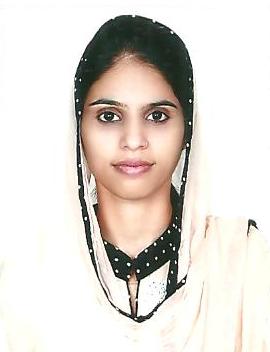 Email : IRAM.375295@2freemail.com 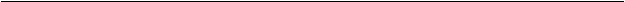 PERSONAL STATEMENTI am looking for establishments which offers me the opportunity to develop new skills while strengthening those which I already posses.My main strength is adaptability, determination and my capacity to quickly learn new task set out for me.PERSONAL INFORMATIONGender				:  FemaleNationality                          	:  Indian	Date of birth                       	:  29th June 1988Place of birth			:  MumbaiMarital Status 			:  SingleVisa Status 			:  School VisaExpected Salary & Benefits 	:  AED 5000 + Accommodation EDUCATIONAL QUALIFICATIONInstitution     :        Clara’s College of EducationDegree          :        B.Ed. (Economic & History) 2014Institution	:	University of Mumbai Degree	:	M. A ( Philosophy) July 2013Institution	:	Bhartiya Vidhaya Bhavans CollegeDegree	:	Bachelor In Arts (Philosophy) March 2011Institution	:	Bhartiya Vidhaya Bhavans CollegeDegree	:	Higher Secondary Level Certificate (12th).                               February 2008Institution	:	St. Blaise High SchoolDegree	:	High School Certificate (10th).                               March 2006OTHER QUALIFICATION1. Certificated course in Office Automation + Tally 6.32. Certificated course in Communication and Soft skill Training for TeacherEXPERIENCE Worked for 2 years 6 months as social science teacher for secondary section (7th to 10th ) CBSE-I curriculumWorked as Grade 1 (Coordinator) for 6 months.Currently working as Academic Supervisor Grade 1.KEY ACCOMPLITIONMENT Trained with CARFAX consultancy.Conducted MUN for the school (2015-16)Trained student delegates for BVC’ 2016.Trained student delegates for AUS MUN 2017.Participated in workshop conducted by Teens India at Abu Dhabi 2015.Attended STEM summit at Mall of Emirates 2017. Participated in What works program for Happiness 2016.Participated in What works program for Tolerance 2017.Conducted workshop on Kagans structure. Conducted workshop on Assessment (AFL Tools).Conducted workshop on Effective Questioning Skills and Classroom management.Participated in ISA project 2015.S K I L L SLANGUAGE :English – Able to read, write and speak fluently.Hindi – Able to read, write and speak fluently. COMPUTER SKILLS :Self-taught knowledge of Graphic designing (Photoshop, illustrator, Corel Draw) Basic knowledge of troubleshooting and Hardware/Networking.Fast typingKEY SKILLS :I am punctual and self discipline.I am hard working.I am patient.I am creatively innovative.I am adaptability, determination and my capacity to learn quickly.EXTRA CIRRICULAR ACTIVITIES1. Won 1st  place in 400 meters running race in Annual Sports Meet (2013)2. Won 1st place in 400 meters relay race in Annual Sports Meet (2013)3. Won 3rd place in Udaan Festival in street play (2014)4. Won 3rd place in Dance Competition  (2013)5. Won 3rd place in Dance Competition  (2006)INTERESTDesigning RacingPhotographyI hereby, decide that the information given above is to the best of my knowledge and also commit that if you give me an opportunity in your reputed firm, I assure that I will work to the best of my potential.